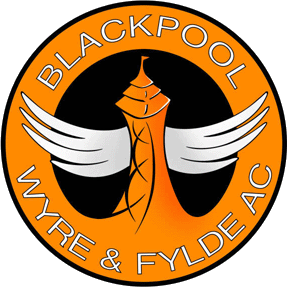 Winter Warm-Up Meeting – Saturday 17th March 2018Field Events start at: 11.00 am  - Track Events start at: 12 NoonClosing Date for Entries – Monday 12 March 2018Under 13 & Under 15 Throws & Jumps have 3 trials.  Under 17, Under 20 and Senior throwers have 3 trials.  The top 6 who meet the standard will receive a further 3 trials.  Standards are published on the following page.*N.B. U/13’s AND U/15’s ARE ONLY ALLOWED TO COMPETE IN ONE DISTANCE EVENT PER MEETING *U/13: 600 or 1200m 	U/15: 800 or 1500 or 3000mNO ENTRIES ON THE DAYPlease Detach……………………………………………………………………………………………………………………………………....Blackpool Wyre & Fylde Athletic Club – Winter Warm-Up MeetingI accept that the organisers shall not be liable for any injury to my person as a result of my taking part, nor any loss of property.  I accept that refunds will not be made.  I understand that photographers will be in attendance at this event* Signature……………………………………………………(NB Counter Signature of Parent/Guardian Required if under 17 years of age)* Surname………………………………………  *First Name……………………………………..    *Male/Female…………………..*Address……………………………………………………………………………………………………………………………………….*Tel No:…………………………………………………   *Club……………………………………………………………………………..Email address (entry acknowledgement will be by email, please print clearly)  *Date of Birth: ……………………………………………….   Age as at 31st August 2018: ………………….*Age Group            U/9                 U/11                  U/13                   U/15                    U/17                  U/20                  SeniorSee below if unsure*PLEASE COMPLETE ALL AREAS MARKED WITH *Entries to: : Mr D Needham, 31 Stanagate, Clifton, Preston, PR4 0ZBEntry Fee: £4.00 for each event.  No more than 3 events per meeting, per athlete.Cheques payable to: BW&FAC 					   Enquiries to dave.needham@ymail.comAge Group guidance.  U/9 = School Years 2 & 3,  U/11 = School Years 4 & 5,  U/13 = School Years 6 & 7,  U/15 = School Years 8 & 9,  U/17 = School Years 10 & 11, U/20 = Under 20 on 31/12/2017Blackpool Wyre & Fylde Athletic ClubStanley Park Arena, BlackpoolORDER OF EVENTSFIELD EVENTS START 11.00am  Long throws will start with HammerLong Jump  	U/15 Girls, U/15 Boys, U/13 Girls, U/13 Boys, U/11 Girls, U/11 Boys, U/9 Girls, U/9 Boys (all competitors have 3 trials)Shot	U/17 Men, U/20 Men, Senior Men, U/17 Women, Senior Women, U/13 Girls, U/13 Boys, U/15 Girls, U/15 BoysHammer   	Senior Men, U/20 Men, U/17 Men, U/15 Boys, Senior Women, U/17Women, U/15 GirlsDiscus  	U/15 Girls, U/17 Women, Senior Women, U/15 Boys, U/17 Men, U/20 Men, Senior MenHigh Jump  	Senior Men, Senior Women, U/17 Women, U/17 Men, U/15 Boys, U/15 Girls, U/13 Girls, U/13 BoysTRACK EVENTS START 12 NOONHurdles  	U/13 Girls, U/13 Boys, U/15 Girls, U/15 Boys, U/17 Women, U/17 Men, U/20 Men, Senior Women, Senior Men.600m  	U/11 Boys, U/11 Girls, U/9 Boys, U/9 Girls, U/13 Boys, U/13 Girls800m  	Senior Men, Senior Women, U/17 Men, U/17 Women, U/15 Boys, U/15 Girls100m  	Senior Men, U/17 Men, Senior Women, U/17 Women, U/15 Boys, U/15 Girls, U/13 Girls, U/13 Boys80m	U/9 Girls, U/11 Girls, U/13 Girls, U/9 Boys400m    	Senior Men, Senior Women, U/17 Men  300m     	U/17 Women1200m   	U/13 Boys, U/13 Girls1500m   	Senior Men, Senior Women, U/17 Women, U/17 Men, U/15 Girls, U/15 Boys200m     	U/15 Girls, U/15 Boys, U/13 Girls, U/13 Boys, Senior Men, U/17 Men, Senior Women, U/17 Women3000m   	Senior Women, U/17 Women, U/15 Girls, Senior Men, U/17 Men, U/15 BoysNOTE     Events are run in order, NOT to a time. Please arrive early and ensure that you listen for the announcement of eventsThrowing StandardsSorry, but No entries are accepted on the dayNumbers will be available from the registration area at the rear of the main stand.****Advance Notice****There will also be an Open Meeting in Blackpool on 9th September 2018. Further entry details will be posted on the Blackpool Wyre & Fylde AC WebsiteBlackpool Wyre & Fylde Athletic ClubStanley Park Arena, BlackpoolHeld Under UKA RulesUnder 9   Girls  80m, 600m, Long JumpBoys  80m, 600m, Long JumpUnder 11Girls  80m, 600m, Long JumpBoys  80m, 600m, Long JumpUnder 13Girls  70mH, 100m, 200m, 600m, 1200m, Long Jump, Shot, High JumpBoys  75mH, 100m, 200m, 600m, 1200m, Long Jump, Shot, High JumpUnder 15 Girls  75mH, 100m, 200m, 800m, 1500m, 3000m, Long Jump, Shot, Discus, Hammer, High JumpBoys  80mH, 100m, 200m, 800m, 1500m, 3000m, Long Jump, Shot, Discus, Hammer, High JumpUnder 17 Women  80mH, 100m, 200m, 300m, 800m, 1500m, 3000m, Shot, Discus, Hammer, High JumpMen  100mH, 100m, 200m, 400m, 800m, 1500m, 3000m, Shot, Discus, Hammer, High JumpUnder 20Men 110mH, Shot, Discus, HammerSeniorWomen  100mH, 100m, 200m, 400m, 800m, 1500m, 3000m, Shot, Discus, Hammer, High JumpMen  110mH, 100m, 200m, 400m, 800m, 1500m, 3000m, Shot, Discus, Hammer, High Jump*Events1………………………………..………2…………………………………..……3………………………………………..U17 WomenU17 & U20 MenSenior WomenSenior MenHammer30m30m30m31mDiscus25m30m30m30mShot8.5m10.5m9m10.5m